Formulaire de griefs d’appel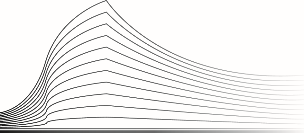 Article 204, alinéa 3 du Code d’Instruction CriminelleIndication obligatoire, contraignante et précise des griefs élevés contre le premier jugementCochez les éléments de décision contestés du jugement dont il est fait appel et indiquez brièvement les raisons pour lesquelles il y a lieu de modifier la décision rendue en première instance.Les griefs sont indiqués précisément, à peine de déchéance de l’appel.Après avoir rempli ce formulaire, vous devez obligatoirement vous rendre au greffe pour le déposer.Indication précise des griefs élevés contre le jugement :Temps de plaidoirie à prévoir pour vous (information facultative donnée à titre indicatif) : …………………………………………………………………………………………………………………………………………………………………………………Nom : ……………………………………………………………………………………………………………………………………………………………………….Prénom : ………………………………………………………………………………………………………………………………………………………………….Date : …………………………………………….				Signature :Nom(s) de la (des) partie(s) pour laquelle (lesquelles) vous intervenez…………………………………………………………………………………………………..…………………………………………………………………………………………………..…………………………………………………………………………………………………..Appelant(e) le ministère public la/les partie(s) civile(s) le/la/les prévenu(e)(s) le/les civilement responsable(s) l’/les intervenant(s) volontaire(s) ……………………………………………………………………………………………..Qualité le ministère public comparution personnelle avocat (barreau : …………………………………………………………………) fondé de pouvoir spécial       (Dans ce cas, le pouvoir doit être annexé à ce formulaire.)Tribunal et date du jugement attaqué…………………………………………………………………………………………………..…………………………………………………………………………………………………..Numéro du jugement…………………………………………………………………………………………………..Cochez, le cas échéantElément de la décision avec résumé de la (des) raison(s) Procédure (compétence, prescription, droits de la défense …)Raison(s) : …………………………………………………………………………………………………………………………………………………………………………………………………………………………………………………………………………………………………..………………………………………………………………………………………………………………………………………………………..Culpabilité (mentionner obligatoirement la (les) prévention(s) pour laquelle (lesquelles) la déclaration de culpabilité ou l’acquittement est contesté)Raison(s) : ……………………………………………………………………………………………………………………………………………………………………………………………………………………………………………………………………………………………………………………………………………………………………………………………………………………………………………………………..Peine et/ou mesure (mentionner obligatoirement les peines et/ou mesures qui sont contestées)Raison(s) : ………………………………………………………………………………………………………………………………………..………………………………………………………………………………………………………………………………………………………..………………………………………………………………………………………………………………………………………………………..Action civile (mentionner obligatoirement la (les) décision(s) au civil qui est (sont) contestée(s))Raison(s) : ……………………………………………………………………………………………………………………………………..…………………………………………………………………………………………………………………………………………………………..………………………………………………………………………………………………………………………………………………………..Autres (révocation de la suspension (probatoire) ou du sursis (probatoire), action en réparation et/ou restitution, frais de justice …)Précision : ………………………………………………………………………………………………………………………………………..Raison(s) : ………………………………………………………………………………………………………………………………………..…………………………………………………………………………………………………………………………………………………………Cachet de dépôt du greffe DISCLAIMERLe tribunal ne donne que des informations sur son site web. Ce formulaire peut vous aider dans la procédure judiciaire.Remplir et utiliser ce formulaire se fait cependant sous votre propre responsabilité. Le juge et le greffe ne peuvent pas donner de conseils juridiques.En cas de doute, nous vous recommandons de consulter une personne spécialisée, par exemple un avocat. Pour une aide juridique de première ligne gratuite, vous pouvez vous adresser entre autres à la Commission d’aide juridique.